Tarih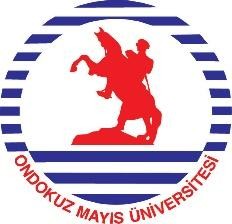 T.C. ONDOKUZ MAYIS ÜNİVERSİTESİFEN FAKÜLTESİMOLEKÜLER BİYOLOJİ VE GENETİK BÖLÜMÜ“BİTİRME PROJESİ/ÇALIŞMASI” SUNUM DEĞERLENDİRME FORMUAdı SoyadıÖğrenci NoBitirme Projesi KonusuDEĞERLENDİRMEEVETHAYIRÇalışma, Moleküler Biyoloji ve Genetik Bölümü Bitirme Projesi Hazırlama, Sunma ve Değerlendirme İlkeleri’ne uygun olarak hazırlanmıştır.Çalışmanın içeriği yeterlidir.Öğrencinin sunumu başarılıdır.Bitirme Projesi, OMU BAP 1914 kodlu proje ile desteklenmiştir/başvurmuştur.Bitirme Projesi, TÜBİTAK BIDEB 2209A/B kodlu proje ile desteklenmiştir/başvurmuştur.Bitirme Projesi, Teknofest vb. projeler ile desteklenmiştir/başvurmuştur.Öğrencinin Final (Bütünleme) NotuYazıylaRakamlaÖğrencinin Final (Bütünleme) NotuDEĞERLENDİREN ÖĞRETİM ÜYELERİDEĞERLENDİREN ÖĞRETİM ÜYELERİÜnvanı Adı Soyadıİmza